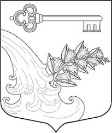 АДМИНИСТРАЦИЯ УЛЬЯНОВСКОГО ГОРОДСКОГО ПОСЕЛЕНИЯ ТОСНЕНСКОГО РАЙОНА ЛЕНИНГРАДСКОЙ ОБЛАСТИПОСТАНОВЛЕНИЕ Об утверждении Порядка создания убежищ и иных объектов гражданской обороны на территории Ульяновского городского поселения Тосненского района  Ленинградской области  В соответствии с Федеральными законами от 06.10.2003 № 131-ФЗ, в соответствии с Федеральным законом от 12.02.1998 № 28- ФЗ «О гражданской обороне», Постановлением Правительства Российской Федерации от 29 ноября 1999 года № 1309 «О Порядке создания убежищ и иных объектов гражданской обороны», Приказом МЧС России от 14.11.2008 № 687 «Об утверждении Положения об организации и ведении гражданской обороны в муниципальных образованиях и организациях», на основании Устава Ульяновского городского поселения Тосненского района Ленинградской областиПОСТАНОВЛЯЮ:1. Утвердить прилагаемое Положение о мерах по сохранению и рациональному использованию защитных сооружений гражданской обороны  (ПРУ ГО Укрытий) на территории  Ульяновского городского поселения Тосненского района Ленинградской области.2. Главе администрации Ульяновского городского поселения Тосненского района Ленинградской области, руководителям предприятий, организаций и учреждений независимо от их организационно-правовых форм и форм собственности (далее - организации), имеющим на балансе защитные сооружения гражданской обороны (ПРУ ГО Укрытий)          2.1. Обеспечить учет, сохранность и поддержание в состоянии постоянной готовности к использованию по назначению защитных сооружений гражданской обороны (ПРУ ГО Укрытий)         2.2. Составлять и выполнять планы мероприятий по сохранению фонда защитных сооружений гражданской обороны (ПРУ ГО Укрытий) и планы устранения недостатков, выявляемых в ходе проведения плановых и комплексных проверок защитных сооружений (ПРУ ГО Укрытий), при проведении ежегодных смотров-конкурсов защитных сооружений.         2.3. При смене собственника приватизированного предприятия защитное сооружение гражданской обороны (ПРУ ГО Укрытий) передавать в установленном порядке его правопреемнику на ответственное хранение и в пользование. При продаже объектов недвижимости, имеющих встроенные и отдельно стоящие объекты гражданской обороны и переходе имущественных прав к правопреемникам включать в договоры купли-продажи условия, предусматривающие необходимость заключения новым собственником в установленном порядке договора о правах и обязанностях в отношении объектов и имущества гражданской обороны, а также на выполнение мероприятий гражданской обороны.3. Отделу жилищно-коммунального хозяйства администрации Ульяновского городского поселения:3.1. Вести учет защитных сооружений гражданской обороны (ПРУ ГО Укрытий), расположенных на территории Ульяновского городского поселения.3.2. Ежегодно проводить проверки состояния защитных сооружений гражданской обороны (ПРУ ГО Укрытий), находящихся на территории Ульяновского городского поселения, (ПРУ ГО, укрытий).3.4. Ежегодно планировать мероприятия по совершенствованию инженерной защиты и повышению готовности защитных сооружений гражданской обороны (ПРУ ГО) к укрытию населения Ульяновского городского поселения.3.5. Обеспечить контроль за поддержанием предприятиями и учреждениями защитных сооружений гражданской обороны (ПРУ ГО Укрытий) в состоянии постоянной готовности к использованию.3.6. Выявлять факты незаконной приватизации объектов и имущества гражданской обороны, а также появления бесхозяйных защитных сооружений гражданской обороны (ПРУ ГО Укрытий).3.7. Осуществлять контроль за сохранностью защитных сооружений гражданской обороны (ПРУ ГО Укрытий) и поддержанием их в состоянии постоянной готовности к использованию.4. Утвердить расчет общей потребности на укрытие населения Ульяновского городского поселения Тосненского района Ленинградской области в защитных сооружениях гражданской обороны приспособленных подвальных помещениях и других помещениях используемых для защиты населения согласно Приложению 1 к настоящему Постановлению. 5  Утвердить порядок создания убежищ и иных объектов гражданской обороны на территории Ульяновского городского поселения Тосненского района Ленинградской области согласно Приложению 2 к настоящему Постановлению. 6. Утвердить порядок учета защитных сооружений на территории Ульяновского городского поселения Тосненского района Ленинградской области согласно Приложению 3 к настоящему Постановлению.7. Утвердить форму журнала учета защитных сооружений Ульяновского городского поселения Тосненского района Ленинградской области, согласно приложению 4 к настоящему Постановлению 8. Опубликовать настоящее постановление в сетевом издании «ЛЕНОБЛИНФОРМ»  и разместить на официальном сайте администрации www.admsablino.ru.9.Настоящее постановление вступает в силу с даты опубликования.10. Контроль за исполнением постановление оставляю за собой.Глава администрации                                                                   К.И. Камалетдинов12.04.2021_207